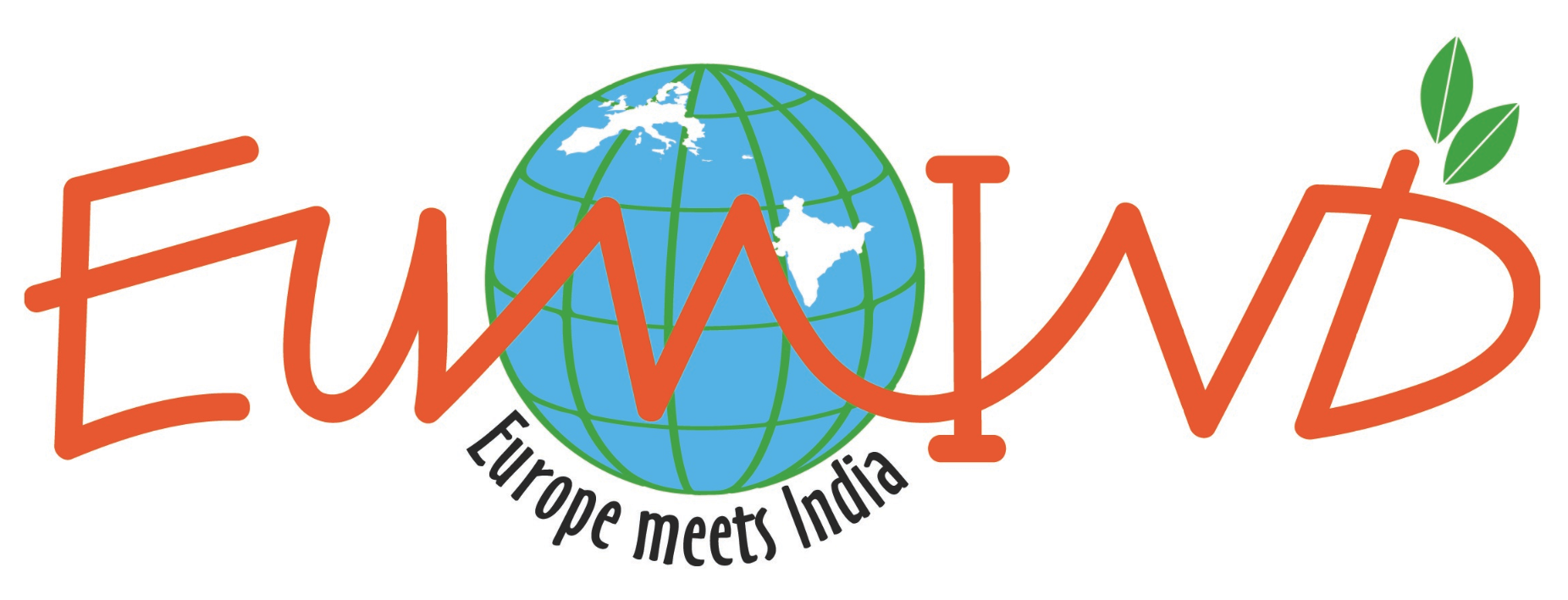 Project Description : Regions 12: 2015-2016 http://eumindregions12.weebly.comTopics and Research questions  2015-2016Format of each topicMain questionSubquestionsResearch methodsAwareness awtivity (if applicable) Comparison/reflectionTopics and Research questions:1. Transport and traffic safetyMain question: Are transport facilities sufficient for all groups in society in your region and what are the traffic safety issues for groups in your region? Sub questionsDefine your region with a short explanation (5 lines). Design a map of your region with its transportation networks, make a jpg of it and add the jpg to the articleWhich are  the private and public  means of transport are used by different groups of people in your region ?Which the traffic safety problems do different groups of people experience?Which is the most convenient and fastest mode of transport within your city and region? (Research Survey must include people of different income groups and age groups)Are the people of your region satisfied with the mode of transport....in relation with proper connectivity to their needs.( eg: Market, school, work place, religious places etc...)Is the public satisfied with the public means of transport and the fare? Why?How do people travel to school or work on a day to day basis? How do people make use of pooling resources for getting places (for example carpooling)?At the end of the article the students will draw a conclusion, including a recommendation for the smooth and safe functioning of the transport and traffic services.Research methodsInterview with five private car owners /five people travelling by public transport.Interview/ Research Survey with ten classmates travelling by private vehicles and ten classmates travelling by carpool or public means of transport.Interview  the police of your region about traffic issues.Awareness activity Conduct an activity in your school to spread awareness regarding TRANSPORT AND TRAFFIC SAFETY. Think of ways to promote MAINTAINING TRAFFIC RULES AND REACHING THE DESTINATION SAFE AND SOUND. Make a poster, a video clip, a song for the school assembly ... Be creative!Comparison/reflectionCompare your results with at least two other groups working on this subtopic.Reflect on your own results. What went well? What would you do differently?What did you learn from this project? 2.  Eateries 
Main question: Are there sufficient eateries for all classes of society in your region?Sub questionsDefine your region with a short explanation (5 lines). Design a map of your region, make a jpg of it and add the jpg to the articleIdentify the different kinds of food joints in your area. (Vegetarian, non-veg,  fine dining, roadside, fast food, different cuisines, etc…)  Photograph exerciseWhat kinds of people frequent these joints? Are the people of your region satisfied with the various eateries and their menu? Why / Why not? Research Survey must include people of different income groups and age groupsDoes your school have a canteen/cafeteria? If yes, is the food hygienic? Does it require improvement? Why? If no, is there a need for one? Why?At the end of the article the students will draw a conclusion, including a recommendation for the owners of the eateriesResearch methodsInterview with three owners/managers of different types of eateries  Interview/ Research Survey with about five customers of different types of eateries  (include people of different income groups and age groups)Awareness activity Conduct an activity in your school to spread awareness regarding healthy food habits. Think of ways to promote healthy food habits. Make a poster, a video clip, a song for the school assembly ... Be creative!Comparison/reflectionCompare your results with at least two other groups working on this subtopic.Reflect on your own results. What went well? What would you do differently?What did you learn from this project? 3. Local shops versus On-line shopping Main question: Do shop owners suffer due popularization of on-line shopping?Define your region with a short explanation (5 lines). Design a map of your region showing major shopping areas, make a jpg of it and add the jpg to the articleInvestigate the different types of shopping in their region (shops, malls, departmental stores, supermarket, etc...) Photograph exerciseInvestigate the different on-line stores and the products marketed by them. Internet searchInvestigate whether people of your region prefer physical shopping or on-line shopping. Why? Interview and research survey with people from various age groups.Do shop owners feel threatened by increasing on-line shopping? Why?Make a list of suggestions for local shop owners to be more competitive, customer friendly and customer centric.At the end of the article the students will draw a conclusion, including a recommendation for the owners of local shops in order to compete better with online shopping.Research methodsInterview with three shop owners Interview/research survey of about 10 people from various age groupsComparison/reflectionCompare your results with at least two other groups working on this subtopic.Reflect on your own results. What went well? What would you do differently?What did you learn from this project?4. Public meeting placesMain question:  Are there enough public places in your region where people can meet (16 to 50+ years)?Group members define their region with a short explanation (5 lines).  Define in short what a public meeting place is. They design a map of their region showing public meeting places, make a jpg of it and add the jpg to the articleWhich public meeting places do people use. List the places in their community. (For example: parks, nature areas, markets) How often do people use these places?What makes places attractive to meet at? Why do people meet at these places?What makes places less attractive to meet at? Are there public spaces that people avoid for any reasons (for example parks because they are dirty or unsafe)?Are there enough facilities for all groups of people in your region? Explain.Who is responsible for maintaining public meeting places? Are these facilities well maintained or misused? At the end of the article the students will draw a conclusion, including a recommendation to the municipality of the kinds of public meeting places that are appreciated and well-used.Research methodsInterview and with a research survey at least 10 people from different backgrounds and ages. Interview   two organisations responsible for a public space (for example cityComparison/reflectionCompare your results with at least two other groups working on this subtopic.Reflect on your own results. What went well? What would you do differently?What did you learn from this project? 5. Facilities for youthMain question: Is your region a nice place for young people (6 - 22 years) to live in?Group members define their region with a short explanation (5 lines). They design a map of their region showing facilities for young people make a jpg of it and add the jpg to the articleInvestigate the facilities for young people in your region (recreation, education, culture, sport facilities etc.)Which facilities are for free?  How expensive are the entrance fees? Can young people afford to pay the entrance fees?Which facilities do your classmates use? How often?Are there enough facilities for all groups of young people in your region? Explain Are these facilities misused? If yes, how. At the end of the article the students will draw a conclusion, including a recommendation for the local government regarding facilities for young people.Research methodsInterview and research survey with about 10 young people from different backgrounds.Interview  with two owners/managers of facilities.Comparison/reflectionCompare your results with at least two other groups working on this subtopic.Reflect on your own results. What went well? What would you do differently?What did you learn from this project?6. SportsMain question: Which  is the most popular sport in your region?SubquestionsDefine your region with a short explanation (5 lines). Design a map of your region showing sport facilities, make a jpg of it and add the jpg to the articleFind out the various centres for sports in your region (sports centers, sports club, sports ground, etc.)Are there sports facilities well maintained? What problems are there with the sport facilities? What are the positive points about the sport facilities?Are there enough facilities available for sports for each age group, interest group? Is there a need for improvement? How?What are the sports activities  in your school? Are these the kinds of sports facilities students want?At the end of the article the students will draw a conclusion related to the survey regarding the provision of sport facilities in their area.Research methodsInterview  with two owners/managers of sports facilities.Interview/research survey with about 10 adults people from various backgroundsInterview/research survey with 10 students from your schoolAwareness activity Conduct an activity in your school to spread awareness regarding sport facilities. Think of ways to promote trying out a new sport. Make posters, a video clip, a song for the school assembly ... Be creative!Comparison/reflectionCompare your results with at least two other groups working on this subtopic.Reflect on your own results. What went well? What would you do differently?What did you learn from this project? 7. Medical facilities Main question: How well do the medical facilities meet the needs of the people in your region?SubquestionsDefine your region with a short explanation (5 lines). Design a map of your region, make a jpg of it and add the jpg to the article. Include all places like hospitals, clinics, chemists, dispensaries, ambulance service, nursing homes, etc.What are the various types of medical facilities in your area? Mention hospitals, doctors, pharmacies etc.. Is medical assistance (doctors, medicines, ambulance, etc.) easily available – day and night?  Are there enough facilities?Are there hospitals which specialize in treatment of different ailments? (cancer, AIDS, cardiac diseases, etc.)  Is free treatment available for the poorer sections of the society?  Elaborate.What are the problems faced by people during times of emergency or in critical conditions? At the end of the article the students will draw a conclusion if medical facilities are satisfactory in their region.Research methodsInterview with two people working in health care (doctor/nurse..)Interview with 4 families (different backgrounds) Comparison/reflectionCompare your results with at least two other groups working on this subtopic.Reflect on your own results. What went well? What would you do differently?What did you learn from this project? Getting the NEWS: Main Question: How do people get their local news?1.Define your region with a short explanation (5 lines). Design a map of your region, make a jpg of it and add the jpg to the article.  Show where any regional news organizations are located for example newspapers, radio, and television.2. Investigate the various sources of NEWS in your region? What are the different regional media organizations  available in your area and which news do they cover.3. Which regional news do people follow? How do they follow it? Which regional news is most important in everyday life . Why?4. How do local authorities such as the city or police get news out to the general public?5. Does your school subscribe to (on-line)news, magazines for the students? How do students make use of these resources. Which media sources are important for students for their studies?6. At the end of the article the students will draw a conclusion, including a recommendation for the kinds of media that is important for local people and students..Research methodsInterview with a news providerInterview with 10 people (5students and 5 adults) Awareness activity Carry out an activity or put a plan in action to actually stop misuse of Social Media.Comparison/reflectionCompare your results with at least two other groups working on this subtopic.Reflect on your own results. What went well? What would you do differently?What did you learn from this project? 9. Vandalism or Graffiti (of Public Properties)Main question:  How well are public properties in your region maintained?Sub questionsDefine your region with a short explanation (5 lines). Design a map of your region, make a jpg of it and add the jpg to the article.Investigate the various public properties in your region and the forms of vandalism or graffiti in these public properties. (Parks, public toilets, railway station, bus stop, roads, etc...) (any 5 different public properties) Photograph exerciseInvestigate who vandalizes these properties and why. What are the steps taken to protect these properties against vandalism and graffiti?Do you see vandalism or graffiti of your school property by students? Photograph exercise.If yes, suggest ways in which this vandalism can be prevented. If no, what are the steps taken to protect school property.At the end of the article the students will draw a conclusion, including a recommendation for the local government regarding preventing vandalism. Research methodsInterview with a public authorityInterview with the caretaker of the school Interview with 10 people (five adults and five students) PhotographingAwareness activity Carry out an activity or put a plan in action to actually stop vandalism and graffiti in school or elsewhere. Comparison/reflectionCompare your results with at least two other groups working on this subtopic.Reflect on your own results. What went well? What would you do differently?What did you learn from this project? Social Media use/ Social Networking:Main Question: How do people use Social networking in your region?1. Define your region with a short explanation (5 lines). Design a map of your region, make a jpg of it and add the jpg to the article 2. Investigate the various sources of  social media in your region ?(Internet connection that has a social purpose) What is the availability of WIFI networks in your area?3. Which social media would they prefer the most? Why? (Conduct a survey)4. How is social media helpful for students and teachers?5. What is the impact of the social media on the two groups – students and teachers?(Conduct an interview)6. What are the positive and negative sides of social media? How have people experienced these aspects of social media?7. How do social media help students and teachers feel connected with their school and the people they know?6. At the end of the article the students will draw a conclusion, including a recommendation for the social media.Research methodsInterview with a public authority about the pros and cons of social media.Interview with ten people (five students and five teachers)Awareness activity Carry out an activity or put a plan in action to actually stop misuse of Social Media.Comparison/reflectionCompare your results with at least two other groups working on this subtopic.Reflect on your own results. What went well? What would you do differently?What did you learn from this project? Worksheet .  Introduction: Present your team!Worksheet  Action planWorksheet Research Names of people who have filled in the questionnaire  Worksheet. Video conference 1Worksheet Final video conferenceWorksheet. Final conclusion & comparison & reflection Worksheet .  Introduction: Present your team!Worksheet  Action planWorksheet Research Names of people who have filled in the questionnaire  Worksheet. Video conference 1Worksheet Final video conferenceWorksheet. Final conclusion & comparison & reflection ************************************************************************************Topic:Topic:Topic:Division of tasks and roles of group members Division of tasks and roles of group members Division of tasks and roles of group members Some tasks should be carried by more group members and should be distributed equally Group leaders (main spokesman videoconferencings, monitoring own group activities and deadlines,  reading all articles on the eJournal and informing group members about articles other students ..)Editor eJournalsQuestionnaires (designing, analyzing)Interviewing (questions,  protocol , recording answers, analyzing )Photographer, video-editorWriting texts, checking EnglishSome tasks should be carried by more group members and should be distributed equally Group leaders (main spokesman videoconferencings, monitoring own group activities and deadlines,  reading all articles on the eJournal and informing group members about articles other students ..)Editor eJournalsQuestionnaires (designing, analyzing)Interviewing (questions,  protocol , recording answers, analyzing )Photographer, video-editorWriting texts, checking EnglishSome tasks should be carried by more group members and should be distributed equally Group leaders (main spokesman videoconferencings, monitoring own group activities and deadlines,  reading all articles on the eJournal and informing group members about articles other students ..)Editor eJournalsQuestionnaires (designing, analyzing)Interviewing (questions,  protocol , recording answers, analyzing )Photographer, video-editorWriting texts, checking EnglishRoleWhoSpecific tasks (can be adapted during the course of the project)Group leader Editor eJournalsPhotographer Video-editorQuestionnairesInterviewsWriting reports Activities. Identify research and reporting activities Activities. Identify research and reporting activities Activities. Identify research and reporting activities Activities. Identify research and reporting activities Research questions of your group 1234567Research questions of your group 1234567Research questions of your group 1234567Research questions of your group 1234567Research activities WhoWhen (deadlines)MonitoringQuestionnaires, questions for interview, making appointments, interviewing people etc..Reporting activities Writing texts, pictures, video etc..Worksheet. Research activity. Questionnaire Questions123456NamesageM/Fprofession, etcWorksheet. Research activity. Interview  Questions123456Preparing the videoconferencingEach group  will present itself shortly and reports on the research so farWho will do what? You might illustrate your short report with a PPT of max. 5 slides (to be uploaded on the whiteboard)Text of the reportList of Questions to be asked to other students:Topic:Preparing the videoconferencingEach group reports on the research Who will do what? You might illustrate your short report with a PPT of max. 5 slides (to be uploaded on the whiteboard)Text of the reportList of Questions to be asked to other students:Main question:Final conclusion to main question:RecommendationComparisonWe have read the articles of 1. Group      / school2. Group    / school ComparisonWe have read the articles of 1. Group      / school2. Group    / school Our research resultsMain research results of group .. of school..SimilaritiesSimilaritiesDifferencesDifferencesReflection. Research and group work. What went well/what would you do differently? What did you learn about the topic?Topic:Topic:Topic:Division of tasks and roles of group members Division of tasks and roles of group members Division of tasks and roles of group members Some tasks should be carried by more group members and should be distributed equally Group leaders (main spokesman videoconferencings, monitoring own group activities and deadlines,  reading all articles on the eJournal and informing group members about articles other students ..)Editor eJournalsQuestionnaires (designing, analyzing)Interviewing (questions,  protocol , recording answers, analyzing )Photographer, video-editorWriting texts, checking EnglishSome tasks should be carried by more group members and should be distributed equally Group leaders (main spokesman videoconferencings, monitoring own group activities and deadlines,  reading all articles on the eJournal and informing group members about articles other students ..)Editor eJournalsQuestionnaires (designing, analyzing)Interviewing (questions,  protocol , recording answers, analyzing )Photographer, video-editorWriting texts, checking EnglishSome tasks should be carried by more group members and should be distributed equally Group leaders (main spokesman videoconferencings, monitoring own group activities and deadlines,  reading all articles on the eJournal and informing group members about articles other students ..)Editor eJournalsQuestionnaires (designing, analyzing)Interviewing (questions,  protocol , recording answers, analyzing )Photographer, video-editorWriting texts, checking EnglishRoleWhoSpecific tasks (can be adapted during the course of the project)Group leader Editor eJournalsPhotographer Video-editorQuestionnairesInterviewsWriting reports Activities. Identify research and reporting activities Activities. Identify research and reporting activities Activities. Identify research and reporting activities Activities. Identify research and reporting activities Research questions of your group 1234567Research questions of your group 1234567Research questions of your group 1234567Research questions of your group 1234567Research activities WhoWhen (deadlines)MonitoringQuestionnaires, questions for interview, making appointments, interviewing people etc..Reporting activities Writing texts, pictures, video etc..Worksheet. Research activity. Questionnaire Questions123456NamesageM/Fprofession, etcWorksheet. Research activity. Interview  Questions123456Preparing the videoconferencingEach group  will present itself shortly and reports on the research so farWho will do what? You might illustrate your short report with a PPT of max. 5 slides (to be uploaded on the whiteboard)Text of the reportList of Questions to be asked to other students:Topic:Preparing the videoconferencingEach group reports on the research Who will do what? You might illustrate your short report with a PPT of max. 5 slides (to be uploaded on the whiteboard)Text of the reportList of Questions to be asked to other students:Main question:Final conclusion to main question:RecommendationComparisonWe have read the articles of 1. Group      / school2. Group    / school ComparisonWe have read the articles of 1. Group      / school2. Group    / school Our research resultsMain research results of group .. of school..SimilaritiesSimilaritiesDifferencesDifferencesReflection. Research and group work. What went well/what would you do differently? What did you learn about the topic?